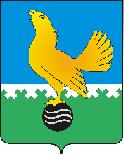 Ханты-Мансийский автономный округ - Юграмуниципальное образованиегородской округ город Пыть-ЯхКОМИТЕТ ПО ФИНАНСАМП Р И К А З22.04.2016									      		№ 4О назначении лиц, ответственных за размещение  информации на официальном сайте  администрации г. Пыть-ЯхВ связи с вводом в эксплуатацию нового официального сайта администрации города для проверки наполняемости разделов официального сайта, находящегося в ведомстве комитета по финансам администрации города Пыть-Яха, актуальности и полноты размещенных сведений, корректности их размещения: ПРИКАЗЫВАЮ:Назначить ответственными за размещение информации на сайте: Медведева Сергея Михайловича - начальник отдела сводного планирования и анализа бюджета и Твердохлеб Алину Валерьевну - заместителя начальника по исполнению отдела сводного планирования и анализа бюджета.Контроль за исполнением приказа возложить на Е. Г. Баляеву - заместителя председателя комитета по финансам. Заместитель главы администрации города по финансам и экономике-председатель комитета по финансам			           	В. В. СтефоглоС приказом ознакомлен (а):